О проведении мониторинга на товарных рынках Краснодарского краяВ рамках проведения ежегодного мониторинга состояния и развития конкуренции на товарных рынках Краснодарского края проводится опрос граждан и хозяйствующих субъектов муниципального образования Кореновский район с 01.08.2020 по 30.11.2020.Анкеты расположены на официальном сайте министерства в разделе «Опросы» в информационно-телекоммуникационной сети «Интернет» http://economy.krasnodar.ru/oprosy а также на официальном сайте администрации муниципального образования Кореновский район http://www.korenovsk.ru/monitoring и будут доступны для заполнения в установленные ниже сроки.Обращаем Ваше внимание, что в 2020 году мониторинг проводится по 5 блокам:Мониторинг удовлетворенности субъектов предпринимательской деятельности и потребителей товаров, работ и услуг качеством (в том числе уровнем доступности, понятности и удобства получения) официальной информации о состоянии конкуренции на товарных рынках в Краснодарском крае (срок проведения анкетирования с 1 - 31 августа 2020 г.);Мониторинг деятельности субъектов естественных монополий на территории Краснодарского края (срок проведения анкетирования с 1 - 30 сентября 2020 г.);Мониторинг удовлетворенности в сфере финансовых услуг, осуществляемой на территории Краснодарского края (срок проведения анкетирования с 1 - 31 октября 2020 г.);Мониторинг логистических возможностей Краснодарского края и мониторинг развития передовых производственных технологий и их внедрения, а также процесса цифровизации экономики и формирования ее новых рынков и секторов (срок проведения анкетирования с 1-31 октября 2020 г.);Мониторинг наличия (отсутствия) административных барьеров и оценки состояния конкуренции субъектами предпринимательской деятельности и мониторинг удовлетворенности потребителей товаров, работ и услуг качеством (в том числе уровнем доступности, понятности и удобства получения) официальной информации о состоянии конкуренции на товарных рынках субъекта Российской Федерации и деятельности по содействию развитию конкуренции, размещаемой уполномоченным органом и муниципальными образованиями (срок проведения анкетирования с 1 - 30 ноября 2020 г.).Ссылка и QR-код для доступа к анкете https://forms.gle/9gybHzPSpFWkto9B9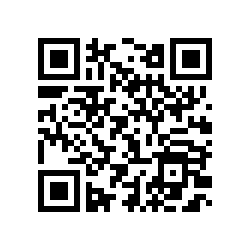 